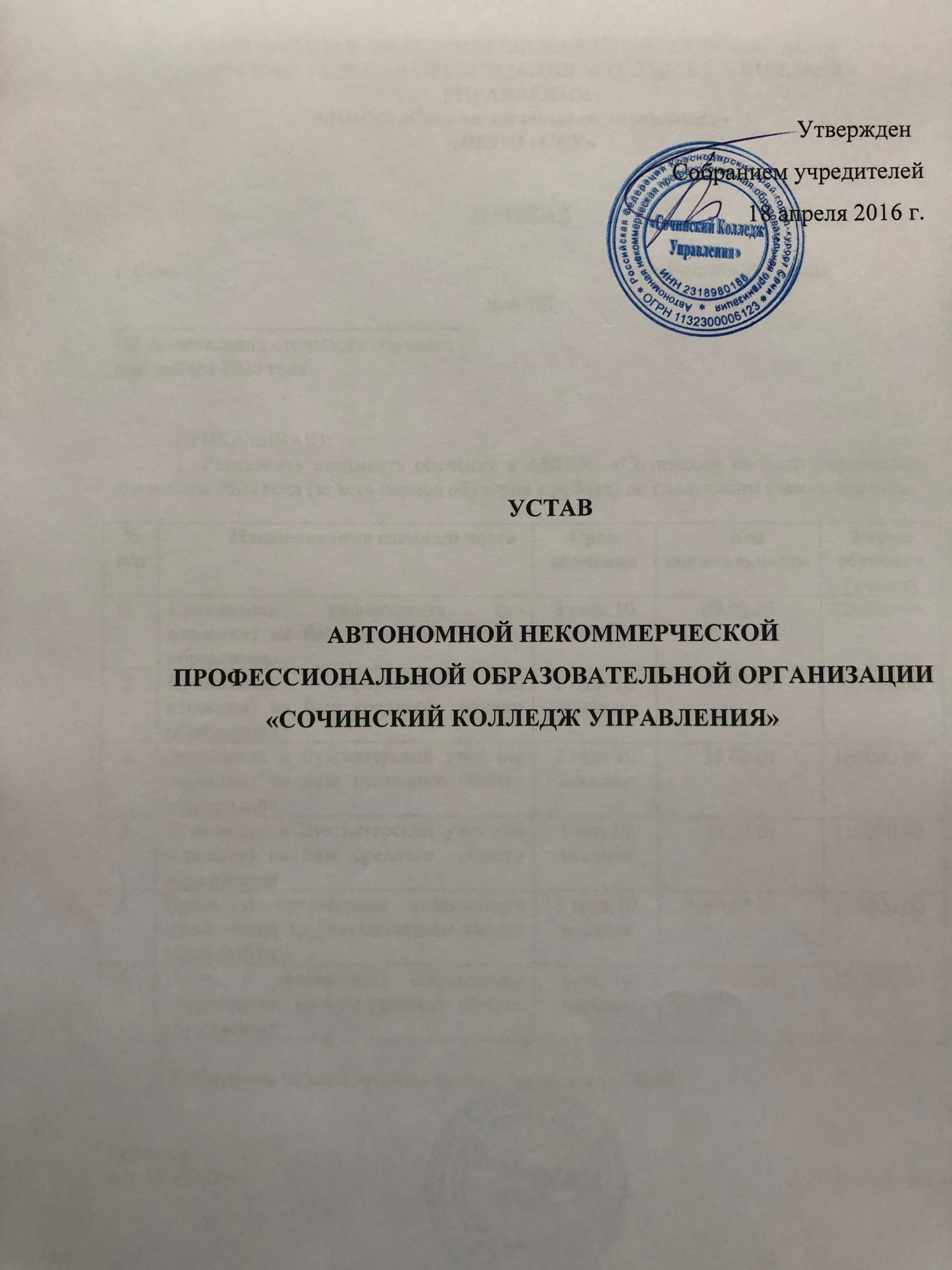 1. Общие положения1.1. АВТОНОМНАЯ НЕКОММЕРЧЕСКАЯ ПРОФЕССИОНАЛЬНАЯ ОБРАЗОВАТЕЛЬНАЯ ОРГАНИЗАЦИЯ «СОЧИНСКИЙ КОЛЛЕДЖ УПРАВЛЕНИЯ» (далее Организация) является не имеющей членства некоммерческой организацией, учрежденной на основе добровольных имущественных взносов в целях предоставления услуг в сфере образования, науки и иных услуг.1.2. Полное наименование Организации: АВТОНОМНАЯ  НЕКОММЕРЧЕСКАЯ ПРОФЕССИОНАЛЬНАЯ ОБРАЗОВАТЕЛЬНАЯ ОРГАНИЗАЦИЯ «СОЧИНСКИЙ КОЛЛЕДЖ УПРАВЛЕНИЯ».Сокращенное наименование Организации на русском языке: АНПОО СКУПолное наименование Организации на английском языке: AUTONOMOUS NON-PROFIT PROFESSIONAL EDUCATIONAL ORGANIZATION "SOCHI COLLEGE OF MANAGEMENT".1.3. Правовое положение Организации, права и обязанности учредителей определяются настоящим Уставом, а в части, не урегулированной им, Гражданским кодексом Российской Федерации и Федеральным законом "О некоммерческих организациях", Конституцией Российской Федерации, Федеральными законами, актами Президента Российской Федерации, Правительством Российской Федерации.1.4. Организация является юридическим лицом с момента его государственной регистрации в установленном законом порядке, имеет в собственности обособленное имущество, отвечает по своим обязательствам этим имуществом.1.5. Государство не несет ответственности по обязательствам Организации. Организация не несет ответственности по обязательствам Государства.Учредители не отвечают по обязательствам Организации, а Организация не отвечает по обязательствам своих учредителей и созданных Организацией юридических лиц.1.6. Организация использует имущество для целей, определенных в Уставе. Организация вправе заниматься предпринимательской деятельностью, необходимой для достижения общественно полезных целей, ради которых она создана и соответствующей эти целям.1.7. Организация имеет круглую печать и угловой штамп со своим наименованием, эмблему, собственную символику и другие реквизиты. 1.8. Организация вправе создавать филиалы и открывать представительства на территории Российской Федерации в соответствии с законодательством Российской Федерации.1.9. Тип образовательной Организации–профессиональная образовательная организация, осуществляющая образовательную деятельность по образовательным программам среднего профессионального образования и по программам профессионального обучения.Организация, также вправе осуществлять образовательную деятельность по следующим образовательным программам, реализация которых не является основной целью ее деятельности:- основные общеобразовательные программы,-дополнительные общеобразовательные программы,-дополнительные профессиональные программы1.10. Место нахождения Организации–Юридический адрес: 354002, г Сочи, село Раздольное,  улица Буковая дом 26 Фактический адрес: 354340, г. Сочи,  улица Кирпичная, дом 241.11. Учредителями  Организации являются:Пшунетлев Амин КазбековичХачатурян Гаяне Абеловна2. Цели и предмет деятельности Организации2.1. Целью создания Организации является предоставление услуг в сфере образования, в том числе профессиональное образование, дополнительное образование и профессиональное обучение, обеспечивающее возможность реализации права на образование в течении всей жизни (непрерывное образование).2.2. Предметом образовательной деятельности Организации является осуществление полномочий в сфере среднего профессионального образования в соответствии с законодательством Российской Федерации.2.3. Содержание образовательной деятельности определяют следующие образовательные программы:а) образовательные программы среднего профессионального образования - программы подготовки квалифицированных рабочих, служащих, программы подготовки специалистов среднего звена;б) основные программы профессионального обучения - программы профессиональной подготовки по профессиям рабочих, должностям служащих, программы переподготовки и  повышения квалификации рабочих;г) дополнительные общеобразовательные программы - дополнительные общеразвивающие программы, дополнительные предпрофессиональные программы;д) дополнительные профессиональные программы - программы повышения квалификации, программы профессиональной переподготовки;2.4. Образовательные программы реализуются Организацией как самостоятельно, так и посредством сетевых форм их реализации.2.5. При реализации образовательных программ Организация использует различные образовательные технологии, в том числе дистанционные образовательные технологии, электронное обучение.2.6. При реализации образовательных программ Организация может применять форму организации образовательной деятельности, основанную на модульном принципе представления содержания образовательной программы и построения учебных планов, использовании соответствующих образовательных технологий.2.7. Для определения структуры профессиональных образовательных программ и трудоемкости их освоения в  Организации может применяться система зачетных единиц. Зачетная единица представляет собой унифицированную единицу измерения трудоемкости учебной нагрузки обучающегося, включающую в себя все виды его учебной деятельности, предусмотренные учебным планом (в том числе аудиторную и самостоятельную работу, практику).2.8. Организация вправе осуществлять предпринимательскую деятельность, соответствующую целям, для достижения которых он создан. Для достижения своих целей Организация осуществляет следующие виды деятельности:- реализация российских и международных образовательных программ и проектов среднего профессионального, дополнительного профессионального образования в сотрудничестве с отечественными и зарубежными колледжами, институтами, университетами, предприятиями, организациями и частными лицами;- организация подготовки и повышения квалификации специалистов в области экономики, управления, предпринимательства, финансов, юриспруденции, занятости, образования и других направлениях в соответствии с лицензией и свидетельством о государственной аккредитации;- проведение поисковых, методологических, прикладных и аналитических научных исследований в области экономики, управления, предпринимательства, финансов, права, образования, культуры и других сферах;- экспертная деятельность в области экономики, управления, предпринимательства, занятости, права, культуры и других областях;- выполнение научных, технических и инженерных работ, разработка и внедрение программных средств, оказание информационных услуг;- проведение консультаций, оказание различных услуг предприятиям, организациям и частным лицам;- разработка и экспертиза социально-экономических, производственных и иных планов и программ развития предприятий и организаций, целевых образовательных программ подготовки кадров, технологий и методик обучения;- проведение международных семинаров по бизнесу, финансам, менеджменту, занятости, праву для физических лиц, предприятий и учреждений;- проведение на базе Организации других российских и зарубежных организаций, учреждений, предприятий и иных компаний подготовки (стажировки) и повышение квалификации работников в сфере образования;- организация совместно с российскими и зарубежными учебными заведениями и организациями международной сети для обмена кадрами, слушателями, опытом, ноу-хау;- организация обучения, практик и стажировок студентов, слушателей и специалистов за рубежом;- развитие международного сотрудничества и пропаганда передового российского и зарубежного опыта в сфере среднего профессионально  образования;- создание оптимальных условий для обучения слушателей и представителей, российских и зарубежных предприятий, учреждений и организаций (проживание в общежитии; организация питания; услуги центра научно-технической литературы, библиотеки и читального зала, множительного, компьютерного и спортивно-оздоровительных центров; экскурсионное и туристское обслуживание, организация культурной программы, транспортные и другие услуги);- организация совместно с российскими и иностранными средними профессиональными учебными заведениями, организациями и частными лицами научно-методической и научно-исследовательской работы для обеспечения учебного процесса;- создание временных и постоянно действующих объединений, групп, коллективов по ведению образовательных программ по различным специальностям, профессиям с выдачей соответствующих документов по окончании обучения;- выдача сертификатов, дипломов и свидетельств в установленном законодательством Российской Федерации порядке;- работа в издательской и рекламной деятельности;- предоставление посреднических, аудиторских, маркетинговых, финансовых, правовых, консультационных и иных услуг предприятиям, организациям, российским и зарубежным инвесторам;- мобилизация финансовых и кредитных ресурсов, как в российской, так и в иностранной валюте и их эффективное инвестирование в мероприятия и программы, связанные с развитием сферы образования;2.9.Организация вправе оказывать населению и организациям платные дополнительные образовательные услуги (обучение по дополнительным образовательным программам, преподавание специальных курсов и циклов дисциплин с углубленным изучением предметов, издание и продажа учебно-методической литературы и др.), не предусмотренные соответствующими образовательными программами и государственными образовательными стандартами.Доход от указанной деятельности реинвестируется в деятельность Организации, в т. ч. и на заработную плату (по усмотрению Директора). Данная деятельность не относится к предпринимательской.2.10. Организация вправе осуществлять предпринимательскую и иную приносящую доход деятельность лишь постольку, поскольку это служит достижению целей, ради которых она создана и соответствует указанным целям, при условии, что такая деятельность указана в настоящем Уставе. 2.11. На осуществление видов деятельности, которые по закону подлежат лицензированию, Организация получает лицензии в установленном Законом порядке.3. Имущество и финансово - хозяйственная деятельность Организации3.1. Организация может иметь в собственности сооружения, жилищный фонд, оборудование, инвентарь, денежные средства в рублях и иностранной валюте, ценные бумаги и иное движимое и недвижимое имущество. Организация вправе иметь в собственности участки.3.2. Имущество и средства Организации образуются за счет:- добровольных имущественных взносов и пожертвований;- доходов от реализации товаров, работ, услуг;- доходов от предпринимательской деятельности;- дивидендов (доходы, проценты), получаемых по акциям, облигациям, другим ценным бумагам и вкладам;- доходов, получаемых от использования собственности Организации;- грантов или иных финансовых обязательств, связанных с осуществлением или вытекающие из целей Организации, и ее основных видов деятельности;- других, не запрещенных законом, поступлений.3.3. Организация отвечает по своим обязательствам тем своим имуществом, на которое по законодательству Российской Федерации может быть обращено взыскание.3.4. Собственностью Организации является созданное им, приобретенное или переданное гражданами и организациями имущество, включая денежные средства, акции, другие ценные бумаги и права на интеллектуальную собственность.3.5. Все имущество Организации, доходы от предпринимательской деятельности являются его собственностью и не могут перераспределяться между учредителями. Организация осуществляет владение, пользование и распоряжение своим имуществом в соответствии с его назначением и только для выполнения уставных задач и целей.3.6. Учредители Организации не обладают правом собственности на его имущество, в том числе и на ту ее часть, которая образовалась за счет их взносов и пожертвований.Заинтересованными лицами не могут совершаться сделки, если указанные лица состоят с организациями-поставщиками или гражданами в трудовых отношениях, являются участниками, кредиторами этих организаций или являются кредиторами этих граждан.3.7. Организация самостоятельно определяет направления и порядок использования средств, в том числе средств, направляемых на оплату труда и материальное стимулирование своих работников.Годовую смету доходов и расходов Организации утверждает Совет Учредителей по представлению Директора.Организация вправе выступать в качестве арендатора и арендодателя имущества. Средства, полученные Организацией в качестве арендной платы, используются на обеспечение и развитие образовательной деятельности.4. Управление Организации4.1. Высшим органом управления Организации является коллегиальный высший орган управления Совет Учредителей, состоящий из учредителей.4.2. К компетенции Совета Учредителей относится решение следующих вопросов:принятие и изменение устава Организации;определение приоритетных направлений деятельности Организации, принципов формирования и использования ее имущества;образование исполнительных органов Организации и досрочное прекращение их полномочий;утверждение зарплаты Директора;утверждение годового отчета и годового бухгалтерского баланса;утверждение финансового плана Организации и внесение в него изменений;формирование Ревизионной комиссии и досрочное прекращение ее полномочий;контроль за источниками финансирования;решение вопроса о включении в Организацию новых участников;утверждение договоров (соглашений) о займах или грантах, связанных с проектами совместного осуществления, прием работы, выполненной в рамках целевых грантов и проектов совместного осуществления;реорганизация и ликвидация Организации.Заседание Совета Учредителей правомочно, если на указанном собрании или заседании присутствует более половины его членов. Решения указанного заседания принимаются большинством голосов от числа присутствующих. Периодичность проведения заседаний Совета Учредителей - по мере необходимости, но не реже двух раз в год.4.3. Единоличным исполнительным органом Организации является Директор, который избирается Советом Учредителей сроком до 5 (пяти) лет.4.4. Директор Организации осуществляет текущее руководство деятельностью Организации и подотчетен Совету Учредителей. В его компетенцию входит решение всех вопросов, которые не относятся к исключительной компетенции Совета Учредителей, определенной настоящим Уставом. Директор Организации, в том числе:- без доверенности действует от имени Организации, представляет его интересы во всех отечественных и иностранных государственных органах, предприятиях и организациях;- выдает доверенности, открывает в банках счета на имя Организации;- распоряжается имуществом, денежными средствами Организации;- совершает сделки, связанные с приобретением, отчуждением или возможностью отчуждения Организацией прямо или косвенно недвижимого имущества;- предъявляет, подписывает от имени Организации претензии и иски к организациям и гражданам, как в стране, так и за ее пределами в соответствии с действующим законодательством;- организует работу с кадрами, осуществляет наем, увольнение, перевод работников всех категорий Организации;- устанавливает должностные оклады;- поощряет отличившихся работников и налагает дисциплинарные взыскания в соответствии с действующим законодательством и локальными актами Организации;- издает приказы, распоряжения, утверждает положения, инструкции и другие акты по вопросам, входящим в его компетенцию и не требующим решения Советом Учредителей;- определяет организацию документооборота в Организации;- несет ответственность за ведение бухгалтерского учета, составление и достоверность бухгалтерской отчетности;- назначает и освобождает от занимаемой должности руководителей структурных подразделений, в том числе директоров филиалов и представительств;- утверждает структуру и штатное расписание, сметы доходов и расходов структурных подразделений Организации, в том числе филиалов и представительств;- издает приказы на студентов и слушателей Организации;- решает другие вопросы и осуществляет иные полномочия, связанные с реализацией его прав и обязанностей и не отнесенные в соответствии с настоящим Уставом к исключительной компетенции Совета Учредителей.Директор также имеет право делегировать отдельные полномочия своим заместителям и другим должностным лицам Организации.Директор в своей деятельности руководствуется Федеральным законом "О некоммерческих организациях", другими федеральными законами и настоящим Уставом.4.5. Организации не вправе осуществлять выплату вознаграждения членам Совета Учредителей за выполнение ими возложенных на них функций, за исключением компенсации расходов, непосредственно связанных с участием в работе соответствующего органа управления Организации.4.6. Контроль за финансово-хозяйственной деятельностью Организации, а также осуществление проверок и подтверждения годовой и другой периодической финансовой отчетности (внутренний аудит) производится Ревизионной комиссией, в дальнейшем – «Комиссия».4.6.1. Члены Комиссии избираются Советом Учредителей сроком до5 (пяти) лет. Члены Комиссии не могут входить в какие-либо исполнительные органы Организации.4.6.2. Комиссия осуществляет проверки по решению Совета Учредителей.4.6.3. Комиссия отвечает за свою деятельность перед Советом Учредителей, предоставляет ему отчеты о проведенных ревизиях, а также заключения по годовым и другим формам и видам отчетности Организации, предусмотренным действующим законодательством.Ревизионная комиссия вправе требовать от работников Организации предоставления всех необходимых материалов, бухгалтерских и иных документов и личных объяснений.4.6.4. Ревизионная комиссия обязана потребовать внеочередного созыва заседания Совета Учредителей, если возникла угроза существенным интересам Организации или выявлены служебные злоупотребления.4.7. Коллегиальным органом управления Института является общее собрание (конференция) научно-педагогических работников, представителей других категорий работников и обучающихся (далее - общее собрание (конференция), созываемая в сроки, определяемые Советом Учредителей Организации, но не реже одного раза в два года.4.7.1. Внеочередное общее собрание (конференция) проводится по мере необходимости, по требованию не менее 2/3 членов Совета Учредителей Организации.4.7.2. Порядок избрания и квоты представительства на общем собрании (конференции) делегатов от всех категорий работников и обучающихся (по структурным подразделениям) Организации устанавливается решением Совета Учредителей Организации. 4.7.3. Общее собрание (конференция) правомочно, если на нем присутствует не менее 2/3 избранных делегатов.4.7.4. Общее собрание (конференция) утверждает регламент и правила работы, а также порядок голосования по рассматриваемым вопросам.4.7.5.К исключительной компетенции общего собрания (конференции) относится:- принятие Коллективного договора.4.8. Педагогический совет Организации осуществляет руководство образовательной, научной и методической деятельностью, возглавляется Ректором и избирается на срок до 3 (трех) лет.4.8.1. В состав Педагогический совет Организации входит Директор Организации, который является председателем Педагогического совета, заместители директора, заведующие отделениями, заведующие учебным отделом  и секретарь цикловой комиссии. 4.8.2. Другие члены Педагогического совета Организации избираются на конференции научно-педагогических работников, представителей других категорий работников и обучающихся (далее - конференции) тайным голосованием. В состав Педагогического совета Организации могут входить представители всех категорий работников и обучающихся Организации, общественных организаций, руководители других подразделений Организации, ведущие специалисты производства, связанные с работой Организации.Количество членов Педагогического совета Организации определяется на конференции в соответствии с Уставом организации.4.8.3. Нормы представительства в Педагогический совет Организации от структурных подразделений организации определяются конференцией. 4.8.4. Выдвижение кандидатов в члены Педагогического совета Организации осуществляется на заседаниях отделений, а также на собраниях работников других структурных подразделений Организации.4.8.5. Представители структурных подразделений и обучающиеся считаются избранными в состав Педагогического совета Организации, если за них проголосовало более 50% делегатов, присутствующих на конференции (при наличии не менее 2/3 списочного состава делегатов конференции). Состав Педагогического совета Организации объявляется приказом Директора Организации.4.8.6. Срок полномочий Педагогического совета Организации не может превышать 3 года. Досрочные выборы членов Педагогического совета Организации проводятся в случаях, предусмотренных настоящим Уставом. Полномочия члена Педагогического совета Организации могут быть прекращены по его письменной просьбе. В случае увольнения (отчисления) из Организации члена Педагогического совета Организации, он автоматически выбывает из состава Педагогического совета Организации. Член Педагогического совета Организации может быть выведен из состава Педагогического совета Организации приказом Директора при смене должности, в соответствии с которой он был введен в Педагогический совет Организации.В период между заседаниями конференции, Педагогический совет Организации вправе кооптировать в свой состав на имеющиеся вакансии новых членов, при этом число последних не должно превышать 10% от общего числа членов Ученого совета. Кооптирование в состав Педагогический совета Организации должно проводиться с учетом норм представительства, установленных Педагогического совета Организации.4.8.7. К компетенции Педагогического совета Организации относятся:- осуществление общего контроля за соблюдением в деятельности Организации законодательства Российской Федерации и Устава Организации;- принятие положений об (о) организации учебного процесса, порядке проведения практик, научно-методических советах, научно-технических советах, по основным направлениям деятельности Организации, определяющих порядок их создания и деятельности, их состав и полномочия;- руководство подготовкой Организации к государственной аккредитации специальностей, а также осуществление надзора за соответствием образовательной деятельности Организации лицензии и Уставу Организации;- ежегодное утверждение правил приема граждан в Организацию. Ежегодное рассмотрение отчета о работе приемной комиссии Организации;- определение в соответствии с законодательством Российской Федерации порядка стипендиального и иного обеспечения студентов Организации, обучающихся по очной форме;- принятие решений по всем вопросам организации учебно-воспитательного процесса, методической, научно-исследовательской и информационно-аналитической работы, подготовки кадров, осуществления международных связей Организации;- рассмотрение и утверждение учебных планов и программ по специальностям;- рассмотрение вопросов подготовки и издания учебников, учебных пособий, монографий и другой научной и учебно-методической литературы.4.8.8. Заседания Педагогического совета Организации проводятся по мере необходимости, но не реже одного раза в месяц в течение учебного года, за исключением летнего отпускного периода. Заседания Педагогического совета Организации считаются правомочными, если на них присутствует не менее 2/3 от общего числа членов Педагогического совета Организации, в том числе председатель Педагогического совета Организации или его заместитель и секретарь (или лицо, его замещающее). Член Педагогического совета Организации обязан присутствовать на его заседаниях. Он может быть освобожден от присутствия на заседании Педагогического совета Организации по уважительной причине председателем, а в его отсутствие - заместителем председателя.4.8.9. Решения по вопросам компетенции Педагогического совета Организации принимаются открытым голосованием, простым большинством голосов от общего числа членов Педагогического совета Организации.Решения Педагогического совета Организации вступают в силу с даты подписания их председателем Педагогического совет Организации. Решения Педагогический совета Организации, принятые в пределах его компетенции, обязательны для всех работников и обучающихся в Организации.Решения Педагогического совета Организации доводятся до сведения работников и обучающихся через сайт Организации.4.8.10. Работа Педагогического совета Организации проводится по плану, разрабатываемому на каждый семестр и утвержденному на заседании Педагогического совета Организации. Заседание Педагогического совета Организации оформляется протоколом. Протоколы подписываются председателем и секретарем. Заседание Педагогического совета Организации ведет его председатель или в отсутствие председателя его заместитель.4.8.11. Полномочия председателя Педагогического совета Организации:организует работу Педагогического совета Организации;ведет заседания Педагогического совета Организации;предоставляет слово для выступления в соответствии с повесткой дня;ставит на голосование в порядке поступления предложений членов Педагогического совета Организации;организует голосование и подсчет голосов;объявляет итоги голосования и принятое решение;при отсутствии кворума, необходимого для проведения голосования, переносит заседание Педагогического совета Организации;организует систематическую проверку исполнения решений Педагогического совета Организации;информирует членов Педагогического совета Организации о выполнении принятых решений.4.8.12. В отсутствие председателя его полномочия переходят к заместителю председателя Педагогического совета Организации.Полномочия секретаря Педагогического совета Организации:организует подготовку заседаний Педагогического совета Организации;формирует повестку дня заседаний Педагогического совета Организации и представляет на утверждение председателю Педагогического совета Организации;контролирует процесс подготовки материалов и проектов документов по вопросам повестки дня заседания Педагогического совета Организации;обеспечивает подготовку протоколов заседаний Педагогического совета Организации, делает выписки из протоколов;организует своевременное доведение решений Педагогического совета Организации до структурных подразделений Организации;контролирует выполнение решений Педагогического совета Организации;Для выполнения возложенных полномочий секретарь имеет право запрашивать в структурных подразделениях Организации информацию и материалы, необходимые для организации заседаний Педагогического совета Организации.5. Внесение изменений и дополнений в устав Организации5.1. По решению Совета Учредителей в Устав Организации могут быть внесены изменения и дополнения в порядке, предусмотренном Гражданским кодексом Российской Федерации, Федеральным законом "О некоммерческих организациях" и другими федеральными законами.5.2. Изменения и дополнения, внесенные в настоящий Устав, подлежат государственной регистрации в установленном порядке.6. Прекращение деятельности Организации6.1. Прекращение деятельности Организации может осуществляться в виде его ликвидации или реорганизации.6.2. Организация вправе преобразоваться в фонд. Решение о преобразовании принимается Советом Учредителей. При преобразовании к вновь возникшей организации переходят права и обязанности Организации в соответствии с передаточным актом.6.3. Организация может быть ликвидирована на основании и в порядке, которые предусмотрены Гражданским кодексом Российской Федерации, Федеральным законом "О некоммерческих организациях" и другими федеральными законами.6.4. Совет Учредителей или суд, принявший решение о ликвидации Организации, назначают по согласованию с органом, осуществляющим государственную регистрацию юридических лиц, ликвидационную комиссию и устанавливают порядок и сроки ликвидации.С момента назначения ликвидационной комиссии к ней переходят полномочия по управлению делами Организации. Ликвидационная комиссия от имени Организации выступает в суде.Ликвидационная комиссия размещает в органах печати, в которых публикуют данные о государственной регистрации юридических лиц, публикацию о ликвидации Организации, порядке и сроке заявления требований его кредиторами. Срок заявления требований кредиторами не может быть менее чем два месяца со дня публикации о ликвидации Организации.Ликвидационная комиссия принимает меры по выявлению кредиторов и получению дебиторской задолженности, а также уведомляет в письменной форме кредиторов о ликвидации Организации.По окончании срока для предъявления требований кредиторами, Ликвидационная комиссия составляет промежуточный ликвидационный баланс, который содержит сведения о составе имущества Организации, перечне предъявляемых кредиторами требований, а также о результатах их рассмотрения.Промежуточный ликвидационный баланс Организации утверждается Советом Учредителей или судом, принявшим решение о его ликвидации по согласованию с органом, осуществляющим государственную регистрацию юридических лиц.6.5. Если имеющиеся у Организации денежные средства не достаточны для удовлетворения требований кредиторов, ликвидационная комиссия осуществляет продажу его имущества с публичных торгов в порядке, установленном для исполнения судебных решений.6.6. Выплата денежных сумм кредиторам ликвидируемой некоммерческой организации производится ликвидационной комиссией в порядке очередности, установленной Гражданским кодексом Российской Федерации, в соответствии с промежуточным ликвидационным балансом начиная со дня его утверждения, за исключением кредиторов третьей и четвертой очереди, выплаты которым производятся по истечении месяца со дня утверждения промежуточного ликвидационного баланса.6.7. При ликвидации Организации оставшееся после удовлетворения требований кредиторов имущество, если иное не установлено федеральными законами, направляется в соответствии с настоящим Уставом на цели, в интересах которых она была создана. В случае, если использование указанного имущества в соответствии с Уставом не представляется возможным, оно обращается в доход государства.6.8. Ликвидация считается завершенной, а Организации - прекратившим существование после внесения об этом записи в единый государственный реестр юридических лиц.6.9. После реорганизации или прекращения деятельности Организации все документы (управленческие, финансово-хозяйственные, по личному составу и др.) передаются в соответствии с установленными правилами организации-правопреемнику. При отсутствии правопреемника документы постоянного хранения, имеющие научно-историческое значение, передаются на государственное хранение в архивы. Документы по личному составу (приказы, личные дела, карточки учета, лицевые счета и т.п.) передаются на хранение в архив, на территории деятельности которого находится Организация. Передача и упорядочение документов осуществляются силами и за счет средств Организации в соответствии с требованиями архивных органов.6.10.Надзор за деятельностью автономной некоммерческой организации осуществляют ее учредители в порядке, предусмотренном ее учредительными документами.7. Учет и отчетность Организации7.1. Организация ведет бухгалтерский учет, предоставляет бухгалтерскую и статистическую отчетность в порядке, установленном законодательством Российской Федерации. Организация предоставляет информацию о своей деятельности органам государственной статистики и налоговым органам, Совету Учредителей и иным лицам в соответствии с законодательством Российской Федерации и настоящим Уставом.7.2. Размер и структура доходов Организации, а также сведения о размерах и составе имущества Организации, о его расходах, численности и составе работников, об оплате их труда, об использовании безвозмездного труда граждан в деятельности Организации не могут быть предметом коммерческой тайны.